1 класс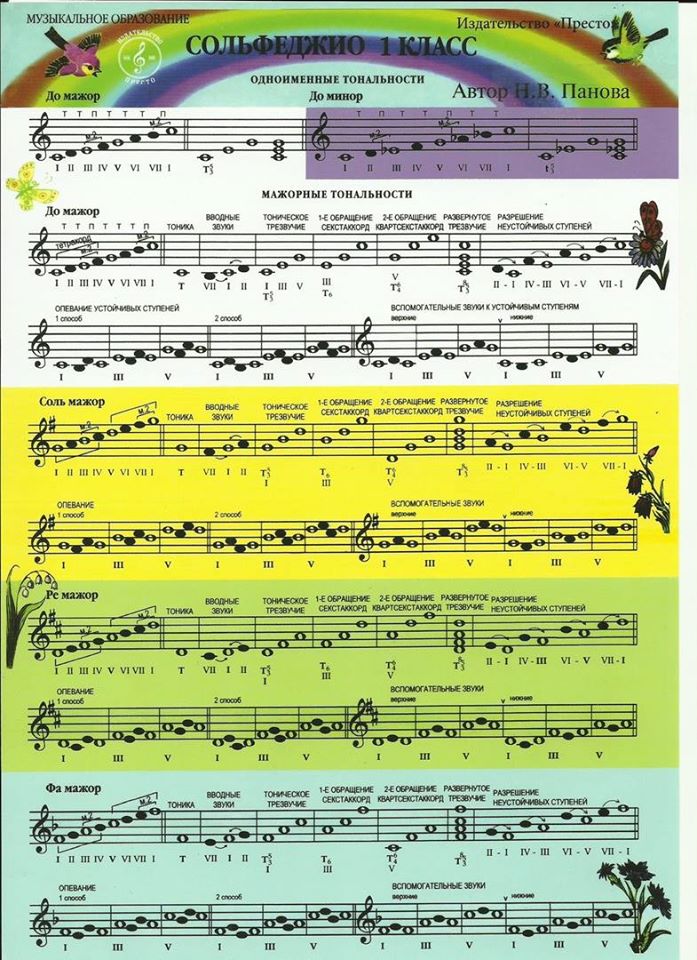 3 четвертьТемаЗаданияУрок 19Февраль1,4,502Размер 3/4. Длительность: половинная с точкой.Повторение гамм с 1#  и1b. КС- №№ 29-33, 36 РТ – с.15 №19-2 строчки (Калинина «Рабочая тетрадь. 1 класс»).Урок 207,8,11,1202Затакт: две восьмые, четверть. РТ – с.32 №18б (сочинить мелодию в указанном  ритме в Фа мажоре).КС- №№ 26 – 28, 40.Урок 2114,15,18,1902Сопоставление мажора и минора на примере песен.КС- №№ 51, 52,54.Урок 2221,22,25,2604 -  05Пауза: четвертная, половинная,  восьмая. КС- №№ 22,25,37- петь нотами и со словами.РТ – С.2, 5 – писать паузы. С.18 №№27,29Урок 23Март28, 1,4,502 -03Тональность «Ре мажор».Пение Ре мажора, Т53, опевания уст. звуков. РТ – с.24 №1(гамма- 2 строчки).КС - №44-50 – стучать 2-мя рукамиУрок 24 7,8,11,1203Транспонирование.Подготовка к контр. работе.РТ – с.26 №11 (б,д,е).Урок 2514,15,18,1903Контрольный урок.См. таблицу 1 класс в ПриложенииУрок 2621,22,25,2603